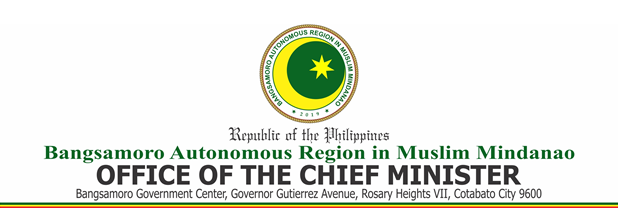 C E R T I F I C A T I O NThis is to authorize the grant of Cash Advance to (Name), (Position), (Office), who has maximum accountability of (P XXX), upon his request for Cash Advance for (Purpose) amounting to (Amount in Words) Pesos only (₱XXX)This authorization is issued for whatever legal purpose it may serve.Issued this __________ day of __________________ 20____.ABDULRAOF A. MACACUASenior Minister